СЪОБЩЕНИЕ  ЗА МЕДИИТЕ                         		                                        ЛИЦЕ ЗА КОНТАКТИ                                     			                Н. Павлова – гл. инсп.                                                                                       отдел ДЗК, дирекция ОЗ					                            Тел. 65551407.11.2019 г. – ЕВРОПЕЙСКИ ДЕН НА РАДОН 2019 Г.Европейската асоциация за радон (ERA) отбелязва 7 ноември като „Европейски ден на радон“, което е и рожденият ден на Мария Кюри. Целта на Европейския ден на радон е да се повиши осведомеността за радон на населението на всички европейски страни, за вредното въздействие на високите нива на радон, начините за провеждане на измервания на обемната активност на радон (ОАР) и прилагане на мерки за редуциране на ОАР. Популяризирането е с цел подкрепа на национални и регионални действия в отделните държави на Европейския съюз в решаването на проблема радон. Тази година темата на Европейския ден е „Ефективна профилактика на радон в нови сгради“.РЗИ-Добрич ежегодно работи в изпълнение на дейностите по Национален план за действие за намаляване на риска от облъчване от радон (2018-2022 г.). Проведени са общо три проучвания с измерване на обемната активност на радон, като са обхванати 146 жилища в региона. 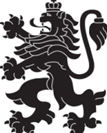 РЕПУБЛИКА БЪЛГАРИЯМинистерство на здравеопазванетоРегионална здравна инспекция-Добрич